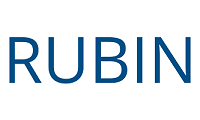 Worksheet for Webinar “Virtual Internship! Explore the World of a Veterinarian”1. Before the webinar, visit the website for the company where our guest works. Read the “Services” section and understand the various ways Dr. Yaary and her team helps animals. What questions do you have? You will have the opportunity to share the question in the webinar Q&A area.2. During the webinar, what is one interesting fact you learned about Dr. Yaary? Why did the fact stand out to you?3. If you want to explore careers in veterinary medicine, what did Dr. Yaary recommend you do now as a student?4. If you wrote a thank-you note to Dr. Yaary, what piece of advice would you include that she shared during the webinar?